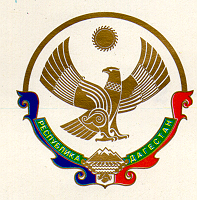 МУНИЦИПАЛЬНОЕ КАЗЕННОЕ ОБЩЕОБРАЗОВАТЕЛЬНОЕ УЧРЕЖДЕНИЕ«ЯМАНСУЙСКАЯ СРЕДНЯЯ ОБЩЕОБРАЗОВАТЕЛЬНАЯ ШКОЛА» с. ЯМАНСУ  НОВОЛАКСКОГО РАЙОНА  РЕСПУБЛИКИ ДАГЕСТАН368169                                                                   с. Ямансу                                                 тел.89282504441Приказ30  августа  2019 года			          			                                       №  178/2О назначении ответственного по  ОГЭ и ЕГЭ и создании базы данныхС целью качественной подготовки к государственной итоговой аттестации.                                                      ПРИКАЗЫВАЮ: Назначить заместителя директора по УМР Дибирову Н.А. ответственной за организацию подготовки к государственной итоговой аттестации и ответственной за создание базы данных участников ОГЭ и ЕГЭ.Утвердить план подготовки к ЕГЭ (приложение № 1)Утвердить план подготовки к ОГЭ (приложение № 2) Директор школы                                                М.Э.РашаеваОзнакомлена:                                                   Дибирова Н.А.ОГРН 1020500909990                      ИНН/КПП 0524005172/052401001